МАСТЕРСКАЯ ВСТРЕЧ «ДЕНЬ ДОБРЫХ ДЕЛ» КАК КОМПОНЕНТ ВОСПИТЫВАЮЩЕЙ СРЕДЫ Л.В.Трофимова, МБДОУ "ДДС №16 "ПроУспех",  воспитательг. Добрянка, Пермский край                                                               «Если ребенка учат добру, в результате будет добро, учат злу – в результате будет зло - ибо ребенок   не рождается  готовым человеком, человеком надо его сделать!»

                                                                                                              В.А. СухомлинскийДошкольное детство-важнейший период в нравственном становлении личности. Нравственное воспитание происходит благодаря целенаправленным педагогическим воздействиям, ознакомлению детей с нравственными нормами в процессе различной деятельности.      На протяжении многих лет, являюсь участником   краевой опорной организации по духовно-нравственному воспитанию детей дошкольного возраста. Способствую внедрению в образовательную деятельность разнообразных форм духовно-нравственного воспитания. Детский сад – это одна большая семья со своими правилами, традициями, проблемами и неповторимой индивидуальностью. И, нам, воспитателям, очень важно научить своих воспитанников добру и милосердию, умению прийти на помощь. С детьми нашей группы в рамках Мастерской встреч провожу работу по воспитанию понимания, что такое добро и, что такое зло. 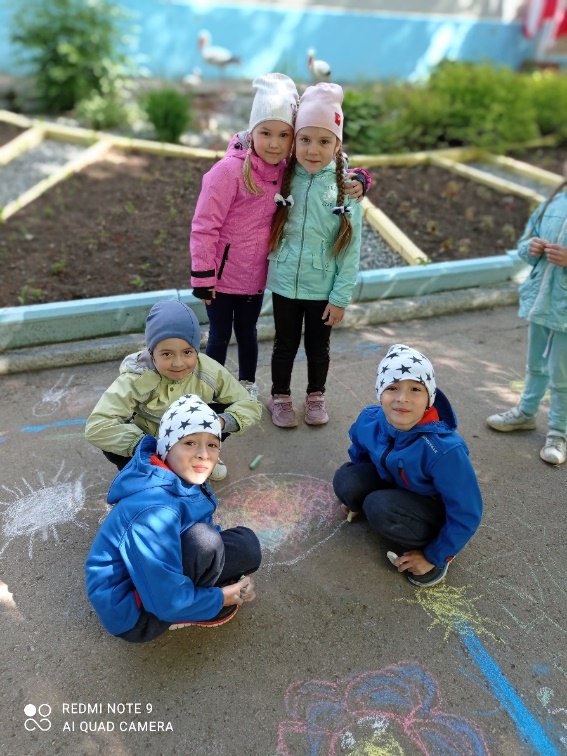 Цель Мастерской «День добрых дел»: Формировать у детей представление о добре и зле.Задачи:Развивать умение правильно оценивать поступки и соотносить их с общечеловеческими ценностями.Воспитывать чувство доброты и желание помогать окружающим.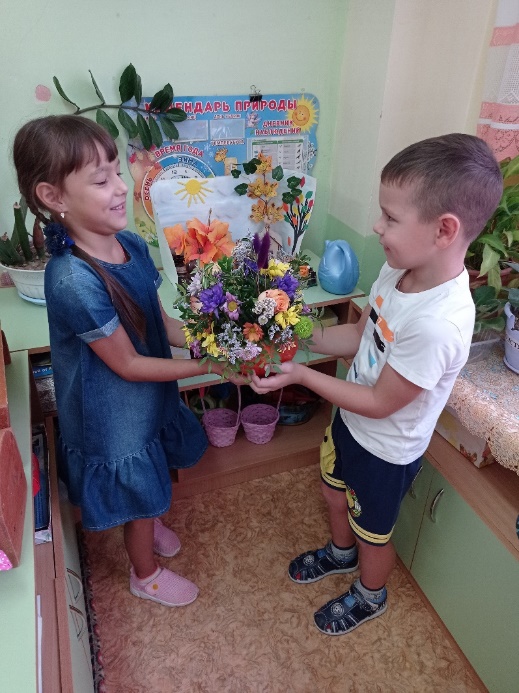 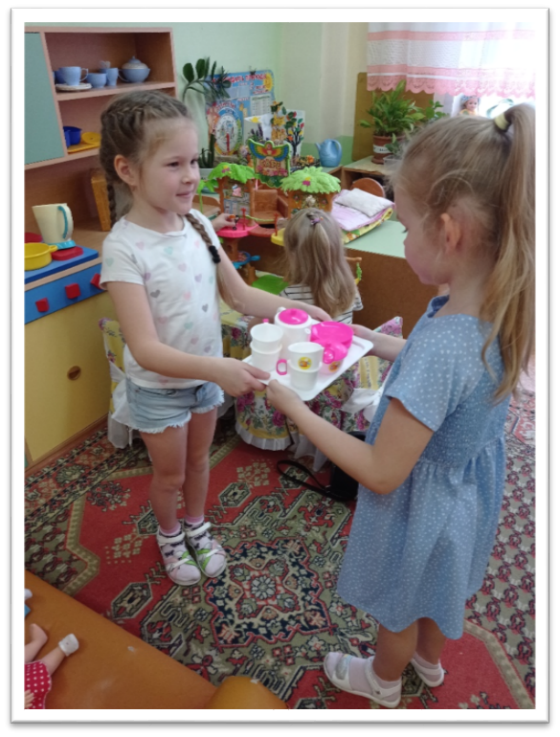 Очень хорошим приемом являются коммуникативные игры -  которые помогают ребенку лучше себя чувствовать в течение дня. Такие игры, как «Передай улыбку по кругу», «Покажи доброе животное», «Из чего же, из чего же», «Встаньте дети, встаньте в круг» и другие.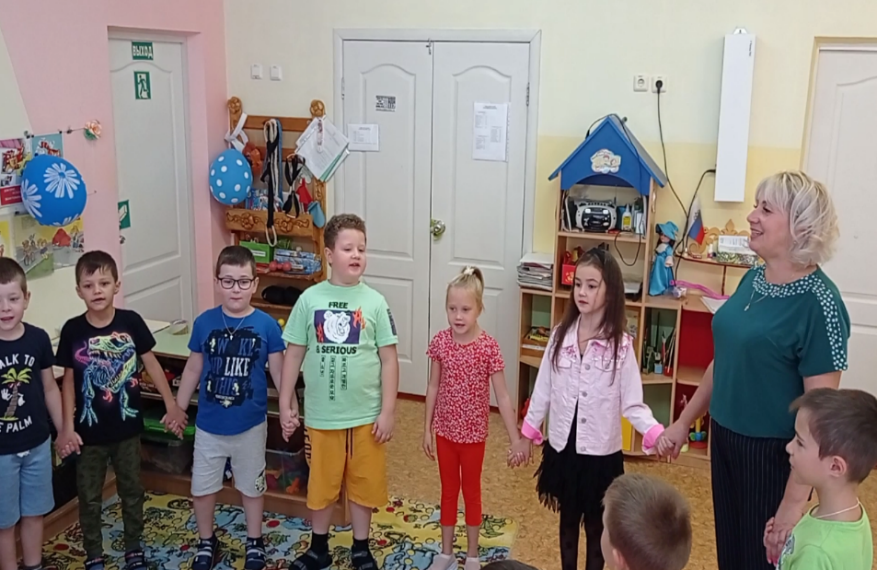 В рамках наших встреч провожу с детьми нравственно-эстетические беседы, чтение художественных произведений о добре и зле, дидактические игры, рассматривание альбомов о хороших и плохих поступках с последующим размышлением и пониманием содержания. Использую продуктивные виды деятельности, так изготовили «Дерево добрых ладошек» и   наклеили на них добрые поступки, приняли правила «Доброты», которых стараемся придерживаться мы с детьми и родители.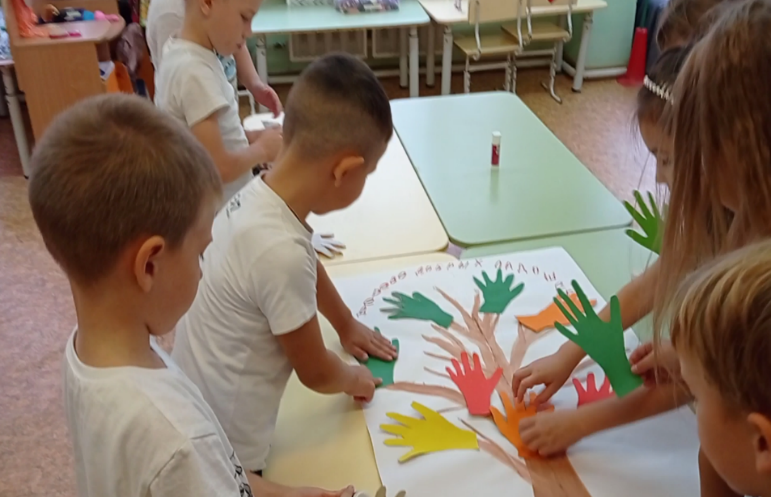 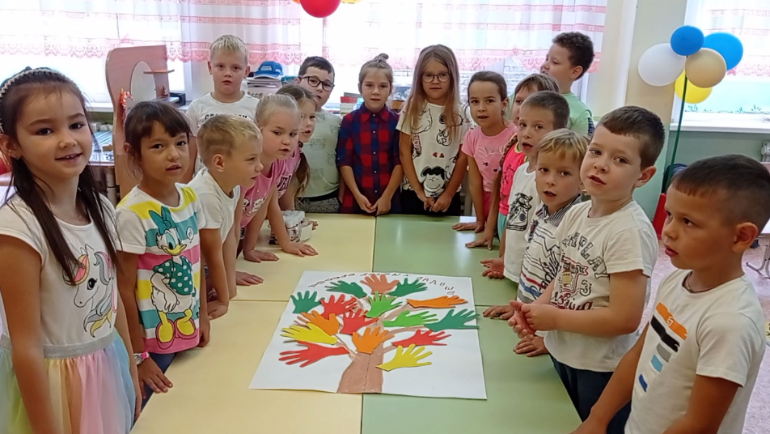 Родителям предложили ответить на вопрос: Что я должна / должен сделать, чтобы мой ребенок вырос добрым?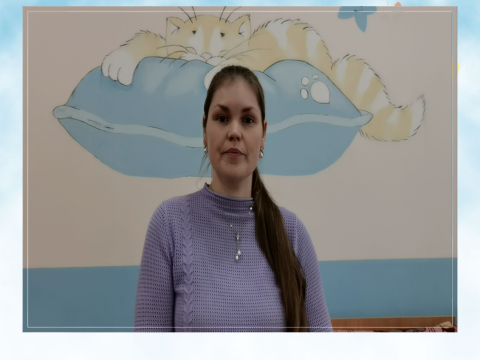 Совместно с родителями и детьми разработали памятки:«Что посеешь, то и пожнёшь»*Ласково, по имени называйте ребенка.*Читайте с детьми сказки о добре и зле, учите пословицы и поговорки.*Сочиняйте сказки о добре.*Обсуждайте поступок, а не ребенка. *Учите заботиться о близких, родных и четвероногих питомцах.*Личным примером показывайте, что добрые дела веками живут.Родители и дети очень активно участвовали, и думаю, что у них отложилось в душе то, что мы хотели до них донести - оставаться добрыми, чуткими, внимательными несмотря ни на что.  У детей повысилась способность договариваться между собой, оказывать друг другу поддержку.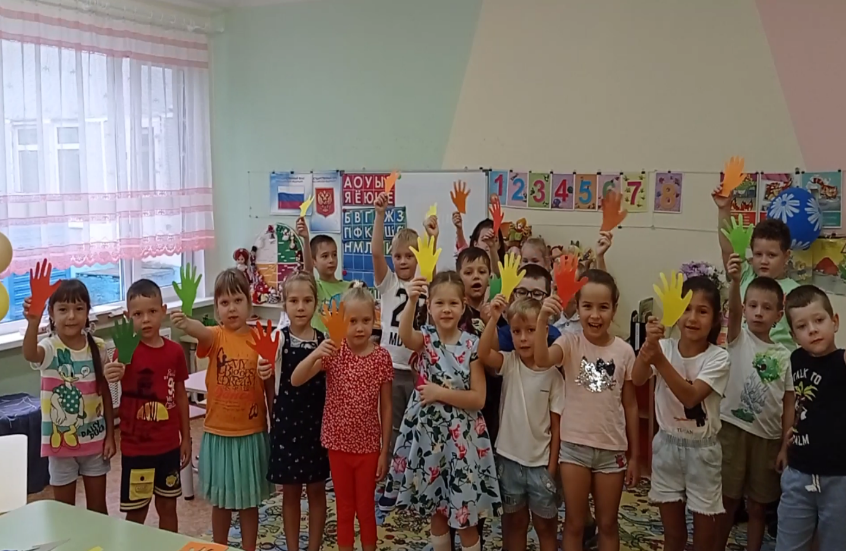 Список литературыКоломийченко Л.В. Дорогою добра: Концепция и программа социально – коммуникативного развития и социального воспитания дошкольников. – М.: ТЦ Сфера, 2015. – 160. (Дорогою добра).«Живые узелки»: программа духовно – нравственного воспитания детей старшего дошкольного возраста/ разработчики Л.В.  Коломийченко, О.А. Меньшикова; Перм. гос. гуманит.- пед.ун-т – Пермь, 2021. – 62. – Текст: непосредственный. Картушина, М.Ю. Коммуникативные игры для дошкольников: Методическое пособие.- М.:Издательство «Срипторий 2003», 2014https://www.maam.ru/ 